Publicado en Sant Just Desvern el 16/01/2023 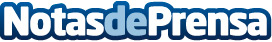 La Iniciativa Objetivos Basados en la Ciencia (SBTi) valida los objetivos climáticos de SchaefflerLa Iniciativa Objetivos Basados en la Ciencia (SBTi) valida los objetivos climáticos del Grupo Schaeffler para reducir las emisiones de los Alcances 1, 2 y 3. Los objetivos climáticos de Schaeffler para 2030: Reducir las emisiones generadas en la producción propia en un 90% y las de algunas áreas concretas de la cadena de suministros en un 25%. La validación de la SBTi confirma que la vía de reducción de las emisiones es coherente con el objetivo de 1,5 grados definido por el Acuerdo de ParísDatos de contacto:Nuria Galimany+34934803677Nota de prensa publicada en: https://www.notasdeprensa.es/la-iniciativa-objetivos-basados-en-la-ciencia Categorias: Internacional Nacional Sostenibilidad Otras Industrias Innovación Tecnológica http://www.notasdeprensa.es